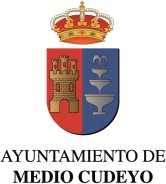 SALA QUE SE ADJUDICA (A rellenar por la administración del Centro Cultural): Espacio Joven 	Sala Polivalente Tele-formación 	Telecentro Sala de Formación 	Salón de actos IMPORTE (A rellenar por la administración del Centro Cultural): 	€ (De acuerdo con la Ordenanza Reguladora vigente CVE-2015-14098 del Ayuntamiento de Medio Cudeyo)En 	, a 	de 	de 2022Firmado(*):(*) La persona o entidad que firma se hace responsable del adecuado estado de la sala, de los materiales que en ella se encuentran y su colocación, y de poner en conocimiento de los asistentes y/o participantes la normativa aplicable.PRECIOS PÚBLICOS POR PRESTACION DE SERVICIOS Y REALIZACION DE ACTIVIDADES CULTURALES Y EDUCATIVAS1. UTILIZACIÓN DE LOCALES MUNICIPALESESPACIOS DEL CENTRO CULTURAL RAMÓN PELAYO PARA LA CELEBRACIÓN DE EXPOSICIONES, CONFERENCIAS, ESPECTÁCULOS, CURSOS, TALLERES, ETC.El pago del precio público por este concepto permite el acceso y uso de los locales municipales citados sin que en ningún caso suponga la utilización del local como un alquiler con carácter continuado. El uso del local con carácter periódico a favor de una asociación y/o centro educativo en ningún caso podrá ser superior a 4 horas semanales para una misma actividad.En los precios públicos fijados no se incluye el personal técnico de sala, que correrán por cuenta de la entidad o persona solicitante.SALÓN DE ACTOS. (Aforo regulado por ley: 222 butacas + 4 espacios de movilidad reducida)Las tarifas establecidas por el uso del Salón de actos del Centro Cultural Ramón Pelayo serán las siguientes:DENTRO DEL MUNICIPIO:TARIFA GENERAL (Días laborables): 40 € /horaTARIFA GENERAL (Días no laborables): Se incrementará un 50 % el precio/hora- Academias y/o escuelas privadas sin entrada gratuita para la ciudadanía: TARIFA REDUCIDA 20 € / hora- Empresas privadas o personas jurídicas con carácter cultural: TARIFA REDUCIDA: 20 €/ hora- Empresas privadas o personas jurídicas sin carácter cultural: TARIFA REDUCIDA: 25 € /horaFUERA DEL MUNICIPIO:TARIFA GENERAL (Días laborables): 50 €/ horaTARIFA GENERAL (No laborables): Se incrementará un 50 % el precio/ hora sobre la categoría correspondiente.Centros educativos y entidades públicas: TARIFA REDUCIDA: 10 €/horaAsociaciones o entidades sin ánimo de lucro con carácter cultural y/o educativo: TARIFA REDUCIDA: 20 €/ horaAsociaciones o entidades sin ánimo de lucro sin carácter cultural y/o educativo: TARIFA REDUCIDA: 30 € /horaSALA POLIVALENTE (Aforo regulado por ley: 120 personas)DENTRO DEL MUNICIPIO: - TARIFA GENERAL (días laborables): 20 € /hora- TARIFA GENERAL (Días no laborables): se incrementará un 50 % sobre el precio/ hora de la categoría correspondiente.-	-	Academias y/o escuelas privadas con tarifa por entrada para la ciudadanía: TARIFA REDUCIDA 10 € / hora-	Empresas privadas o personas jurídicas con carácter cultural: TARIFA REDUCIDA: 10 €/ hora-          Empresas privadas o personas jurídicas sin carácter cultural: TARIFA REDUCIDA: 12.50 € /horaFUERA DEL MUNICIPIOTARIFA GENERAL: 30 €/ horaTARIFA GENERAL (No laborables): Se incrementará un 50 % el precio/ hora sobre la categoría correspondiente.Centros educativos y entidades públicas: TARIFA REDUCIDA: 5 €/horaAsociaciones o entidades sin ánimo de lucro con carácter cultural y/o educativo: TARIFA REDUCIDA: 10 €/ horaAsociaciones o entidades sin ánimo de lucro sin carácter cultural y/o educativo: TARIFA REDUCIDA: 15 € /horaOTRAS SALAS DEL CENTRO CULTURAL (Aula Tele-formación, aulas de reunión, etc.)ConsultarDATOS de la PERSONA que solicitaDATOS de la PERSONA que solicitaDATOS de la PERSONA que solicitaDATOS de la PERSONA que solicitaDATOS de la PERSONA que solicitaDATOS de la PERSONA que solicitaNOMBRE Y APELLIDOSDNITELF. DE CONTACTOTELF. DE CONTACTOTELF. DE CONTACTOPOBLACIÓNE-MAIL DE CONTACTOE-MAIL DE CONTACTOENTIDAD/RAZÓN SOCIAL(Detallar CIF)FECHA Y HORA de reservaTIEMPO de uso de la salaDESCRIPCIÓN PORMENORIZADA DELPROYECTO a realizarOTROS DATOS DE INTERÉS(Aspectos técnicos-materiales a tener en cuenta, otros…)Nº de personas que acudirán (aprox.)Nº de personas que acudirán (aprox.)OTROS DATOS DE INTERÉS(Aspectos técnicos-materiales a tener en cuenta, otros…)NECESNECNECESIDADES:      Pantalla TV      Proyector      Sillas     Mesas      Altavoces      Pantalla TV      Proyector      Sillas     Mesas      Altavoces      Pantalla TV      Proyector      Sillas     Mesas      Altavoces      Pantalla TV      Proyector      Sillas     Mesas      Altavoces      Pantalla TV      Proyector      Sillas     Mesas      Altavoces